ProfileName:  Fukuma     Natsumi  family name    given nameNationality:  Japan Birth date: 05/07/2002  (day/month/year)Age:  14   Sex:  female School (year):  8th grade in Ouchi Junior High School 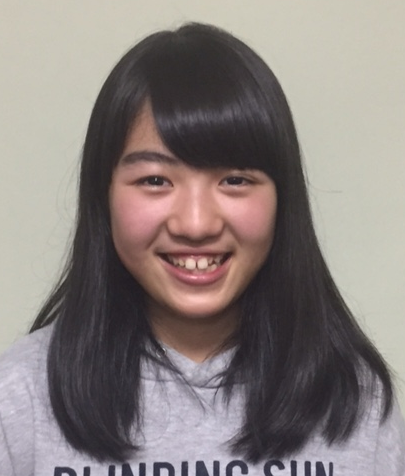 Family (name, age and occupation)Father:  Naoki, 49. office worker Mother:  Yukie, 46, nurse Siblings:  Shoichi, 18, 3rd year in high school Allergy:  None     Religion:  Buddhist Message  Dear Family,       Thank you very much for becoming my host family. My name is Natsumi Fukuma. My family and friends call me Natchan. So please call me Natchan. I’m a member of the badminton club in my school. I like to make and eat sweets, and I like to listen to music, too.        I am very excited to go to the United States this spring. I want to see many things there. I want to make sweets with you, if possible. I can’t wait for visiting California. I’m looking forward to seeing you.                                                            Sincerely,                                                           福間　なつみ